                                     RESUMERAJAT                                                                                                                                                                        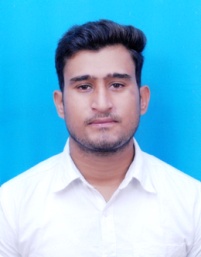 E-mail      :- rajat.383734@2freemail.com JOB OBJECTIVE:To work hard in an organisation, which lays emphasis on the betterment of individual promotes creative thinking and has to work environment conductive positive growth.EDUCATION:B.Tech Electrical and Electronics EngineeringArni University, Indora,Kangra (HP) with 64% marks in year 2013-2017.    High School (10th)  Vijay Memorial Sen. Sr. School Indora, (Kangra) HP with 57% marks.    Intermediate (12th)  Govt. Sr. Sec. School, Indora, (KANGRA) HP.EXPERIANCE AND TRAININGS Successfully completed one year internship in Vectus Industries Limited as an Electrical Assistant Engineer.Successfully completed two month training at Bhakra Beas Management Board  (H.P) in year year 2015  Successfully completed two months training at Digital Tomorrow Pvt. Ltd. (Chandigarh) in year 2016TECHNICAL SKILLSTechnical documentation. Equipment datasheets.Handling of electrical load as per requirement. Daily maintain the power consumption report.Troubleshooting of Motors, Motor starters (DOL and Star Delta). Analysis of electrical consumption & consumed demand. Switchgears installation.Maintenance reporting of Auxiliary likes Compressor and Diesel Generator.Power distribution of H.T and L.T supply in plant.Reading and understanding of schematic drawing and fault rectification.Man power Handling.Ensuring that materials are used with minimum wastage.Ensuring that only approved procedures, qualified Technicians and correct methods are used for the maintenance jobs.Basic knowledge of PLC controlling.  COMPUTER SKILLS       Basic knowledge about computer applications such as MS Office, Ms Excel, Computer Fundamental and internet.STRENGTHS Punctuality, Hardworking, Self Motivate, Time management, Communication Skills.HOBBIESTracking ,Travelling and Swimming.LANGUAGESEnglishHindiPERSONAL DOSSIER:Date of Birth:			05-01-1995Sex:       			MaleMarital Status:		UnmarriedNationality:			IndianDECLARATION:   I hereby confirm that the above information in this RESUME  is true & correct to the best of my Knowledge & belief.